TISKOVÁ ZPRÁVA IMAX Praha, Česká republika | 9. října 2014Kino IMAX uvede Interstellar jako jedno z mála kin na světe v unikátní podobě. Ze 70mm filmového pásuJediné české kino IMAX v Praze oficiálně potvrzuje, že jeden z nejočekávanějších filmů roku, hvězdně obsazené sci-fi Interstellar režiséra Christophera Nolana, bude výjimečně promítat z klasického 70mm filmového pásu. Kino tak učiní na žádost samotného režiséra. Měsíc před premiérou je pražský IMAX jediným kinem na pevninské Evropě, který plánuje vyjít Nolanovu přání vstříc. Christopher Nolan natočil část filmu na speciální kamery IMAX®. Během těchto pasáží se ve velkoformátovém kině při využití 70mm projektorů obraz roztáhne od podlahy až ke stropu a obří plátno kina IMAX celé vyplní. Právě v těchto chvílích nabídne Interstellar ohromující zážitek, jaký tvůrce Mementa, Počátku nebo trilogie Temný rytíř skutečně zamýšlel, připravoval a především, jak ho chtěl natočit.  „Pro všechny milovníky filmu je to dobrá zpráva. Před dvěma lety, kdy jsme takto uváděli třetí díl Temného rytíře, byli diváci v sále z takto maximalizovaného obrazu uchvácení a nadšení. Na Interstellar a na to, zda ho budeme ze 70mm filmového pásu uvádět také, se nás lidé ptají už téměř půl roku,“ líčí marketingový šéf kina IMAX Robert Švec. Pražský IMAX bude jedinečný i v celosvětovém měřítku. Měsíc před premiérou jde dokonce o jediné kino v kontinentální Evropě, které plánuje film ze 70mm pásu uvést. Mimo USA a Kanadu má jedinečnou verzi Interstellar v plánu zatím pouze 6 kin – tři na Britských ostrovech, dvě v Asii a kino IMAX v Praze. „Hit Temný rytíř povstal promítalo z projektorů pro 70mm pás cca 100 kin po celém světě. Počet kin pro uvádění Interstellar na 70mm filmu není ještě znám, jejich seznam se průběžně doplňuje, ale hovoří se o pouhé polovině,“ potvrzuje Švec. Ikonické kino Hollywoodu TCL Chinese Theatre bude výhradně pro premiéru a uvádění Interstellar projektory pro 70mm pás instalovat. Kino IMAX v Praze instalovalo klasické projektory už v roce 2012 pro 70mm projekci předchozího filmu Christophera Nolana Temný rytíř povstal. Díky několikadenní technické operaci vznikl v projekční kabině v pražském kině IMAX jedinečný kolejnicový systém, kdy se nové digitální projektory i klasické filmové projektory mohou měnit a v kabině zůstávají společně. Interstellar bude mít epických 169 minut, celková délka pasáží natočených na IMAX kamery nebyla zatím uveřejněna. Očekává se ale, že bude výrazná, s ohledem na fakt, že režisér Nolan je velkým zastáncem formátu IMAX. Už během natáčení uveřejnili tvůrci fotografie s IMAX kamerou připevněnou na špičce letadla.  Při záběrech z IMAX kamery promítaných ze 70mm pásu se klasický širokoúhlý filmový formát obrazu 2,41:1 vypne až na 1,44:1. Poznámka:  Porovnání tradičního širokoúhlého obrazu většiny kin 2,41:1 a IMAX obrazu promítaného ze 70mm pásu v poměru 1,44:1 je na další straně. 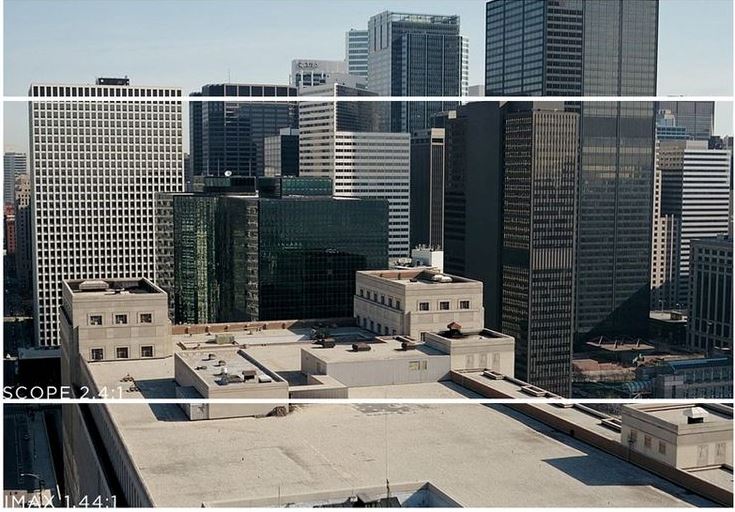 